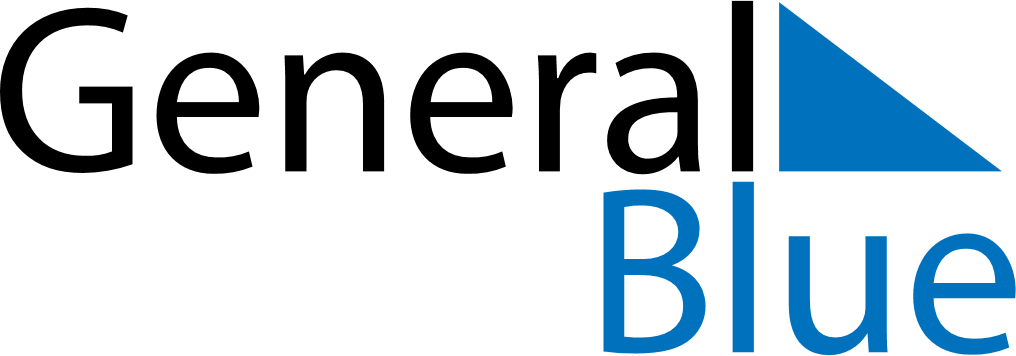 June 2020June 2020June 2020June 2020June 2020June 2020UruguayUruguayUruguayUruguayUruguayUruguayMondayTuesdayWednesdayThursdayFridaySaturdaySunday123456789101112131415161718192021Birthday of José Gervasio Artigas and Never Again Day222324252627282930NOTES